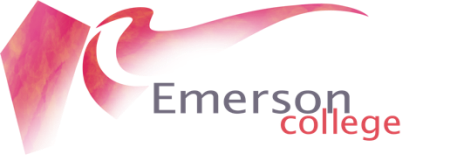 Bursary for Tuition Fee
Application FormOur courses have access to only a very small bursary fund, so please consider applying for a bursary only as a last resort. Are you able to ask friends or relatives to help with your fees or an employer who can sponsor you? Perhaps there is a grant or loan you can apply for. Please let us know more about your financial situation by answering the following questions. We want you to be able to join the programme; therefore serious consideration will be given to all requests. All information will be treated as confidential. Please read the attached document describing the Emerson Bursary Scheme before completing this form.Please complete and email to registrar@emerson.org.ukDate of Application: Course applied for: First Name:	Family Name:	Gender:                        Date of Birth: (DD/MM/YY): Nationality:Address:Post Code:                                         Country:Phone:                                       Mobile:                                     Email:	Personal Statement: please tell us about your aspirations and why you would like to study at Emerson College. Why do you want to do this course and how will it help you? (100-200 words):Why you need financial support: please let us know your personal and financial circumstances, including:Current employmentAnnual income for the past yearAny benefits or allowances you receive   Any dependants you haveAny support you might be able to receive from e.g. partner, family, employerGrants you have applied for (in the table below)Please describe your overall circumstances in your own words here:GRANTS APPLIED FOR:DECLARATION Please carefully read the following statements and sign below to indicate acceptance of these terms: I declare that the above details are true to the best of my knowledge. I undertake to provide any additional information that may be required. If offered a bursary, I agree that before or immediately after the completion of the course I will write a paper about the programme, outlining the benefit it has had for me and my future  career and life. This may be used by the College for publicity and bursary monitoring purposes.I consent to my application data being shared with the College’s Bursary Allocation Group.   (Please also check the College’s Data Protection Statement on the website.)Name: Date: Name of Trust/SourceDate of ApplicationDate Result ExpectedAmount